投标报名登记表..............................................................................................................................................................投标报名回执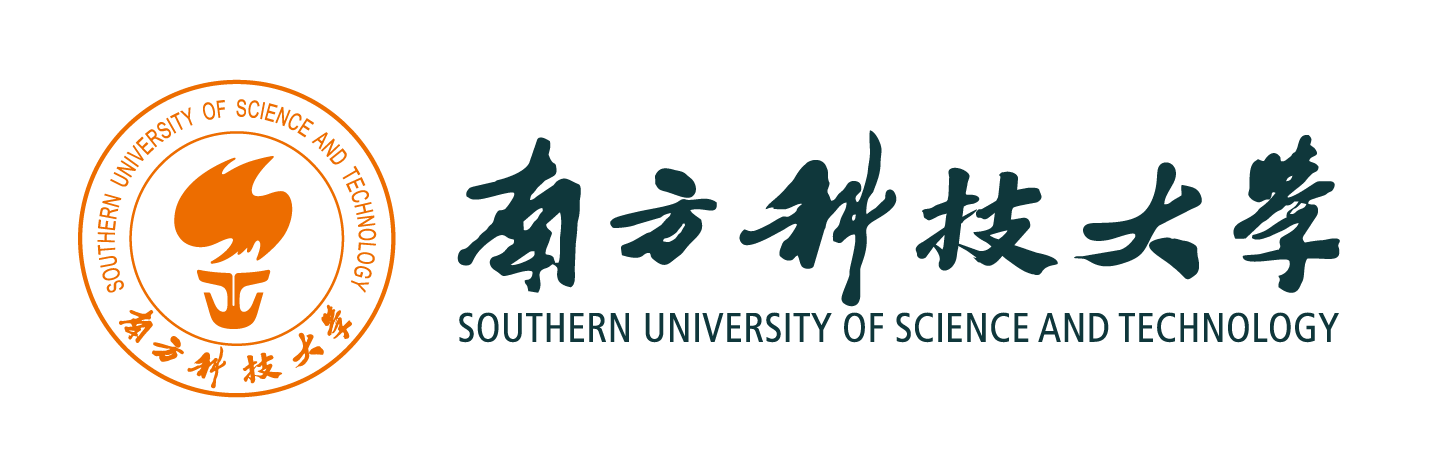 注：本回执加盖南方科技大学招标采购专用章后生效（复印无效）。本回执作为接受报名凭证，开标当天现场备查，请投标人妥善保管。本格式不得擅自更改，任何修改拒绝接收。诚信承诺函致：南方科技大学我司参加贵校          （项目名称、编号）招标项目的投标，在此郑重承诺：参与本项目投标前三年内，在经营活动中没有重大违法记录；参与本项目采购活动时不存在被有关部门禁止参与采购活动且在有效期内的情况。自2018年9月13日起，中标南方科技大学校内装饰和装修工程项目的中标人应严格按照我校安全文明施工管理办法组织施工，项目未完成验收前暂停参与校内装饰和装修工程项目的投标响应，项目验收合格后，方可再次参与投标，项目验收后履约评价不合格的，取消预选供应商资格并剔除预选供应商库。投标人名称：                     （加盖公章）  日期：         年        月       日注：本格式不得擅自更改。项目名称项目编号投标人（加盖公章）报名时间项目联系人电子邮件Email联系电话（固定电话）联系电话（手机）项目名称项目编号投标人